(21Lb) Oppdalslinna2 (156), BoligGnr/bnr: 50/1
Størrelse: 5 dekar, 3 boenheter
Planstatus: BoligBeskrivelse: Innspillet er i kommuneplanen i dag, og ligger i tilknytning til eksisterende boligbebyggelse i Oppdalslinna. Innspillet ligger i hovedsak innenfor Bygda, som er prioritert for boligformål. Det er 5 bolighus og 3 fritidsbolig innenfor 150 meter. Kartutsnitt:						Ortofoto: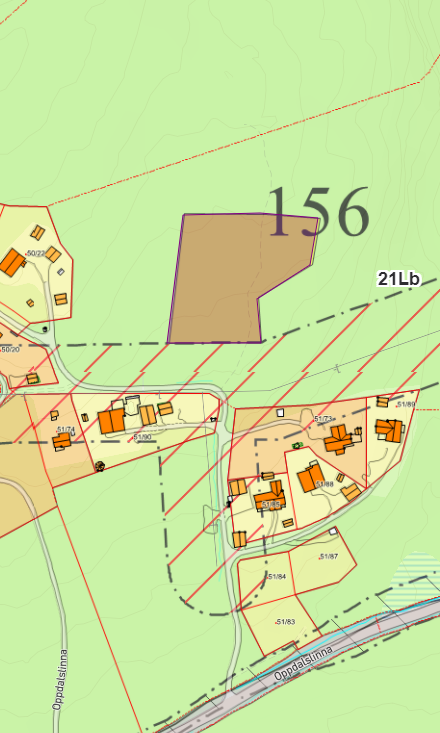 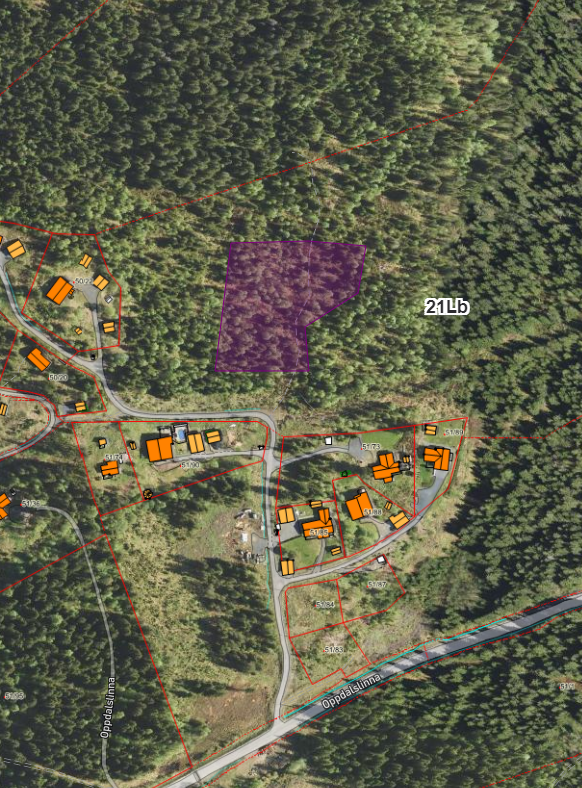 